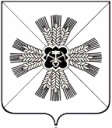 РОССИЙСКАЯ ФЕДЕРАЦИЯКЕМЕРОВСКАЯ ОБЛАСТЬПРОМЫШЛЕННОВСКИЙ МУНИЦИПАЛЬНЫЙ РАЙОНАДМИНИСТРАЦИЯ ПРОМЫШЛЕННОВСКОГО МУНИЦИПАЛЬНОГО РАЙОНАПОСТАНОВЛЕНИЕот 15.11.2013 2024-ПОб утверждении нового состава наблюдательного совета по социальной адаптации лиц, освободившихся из мест лишения свободыВ связи с кадровыми изменениями1. Утвердить новый состав наблюдательного совета по социальной адаптации лиц, освободившихся из мест лишения свободы.2. Постановление от 27.06.2013г. 1096-П «Об утверждении нового состава наблюдательного совета по социальной адаптации лиц, освободившихся из мест лишения свободы» признать утратившим силу.3. Постановление вступает в силу со дня подписания.4. Контроль за исполнением настоящего постановления возложить на заместителя Главы района по социальным вопросам Т.В. Мясоедову.Глава районаА.И.ШмидтМясоедова ТатьянаВасильевнаОбманова НадеждаСтепановна- заместитель Главы района по социальным вопросам, председатель наблюдательного совета- начальник Управления образования, заместитель председателя наблюдательного советаФаминцева СветланаРуслановна- ответственный секретарь комиссии по делам несовершеннолетних и защите их прав, секретарь наблюдательного советаЧлены наблюдательного совета:Палкин КонстантинЮрьевичАнтонова НатальяВалентиновна- заместитель начальника ОВД по Промышленновскому району – начальник милиции общественной безопасности (по согласованию)- начальник ПДН ОВД по Промышленновскому району (по согласованию) Касаткина Наталья Александровна- и.о. начальника Управления социальной защиты населения администрации Промышленновского муниципального районаПодлужный Андрей Александрович- гл. специалист юридического отдела администрации Промышленновского районаМезюха Анна Федоровна- директор ГКУ «Центр занятости населения Промышленновского района» (по согласованию)Масальцев Андрей ВладимировичГлавы сельских поселений - начальник УИИ 34 ГУ «МРУИИ 7 ГУФСИН России по Кемеровской области» (по согласованию)( по согласованию)